Create a nice Word document2014/12/26Word document created from a templateIntroductionThis Word document is created from a template using R software and ReporteRs package.Iris data setsDescription of iris data setsiris data set gives the measurements in centimeters of the variables sepal length and width and petal length and width, respectively, for 50 flowers from each of 3 species of iris. The species are Iris setosa, versicolor, and virginica.Nice bar plot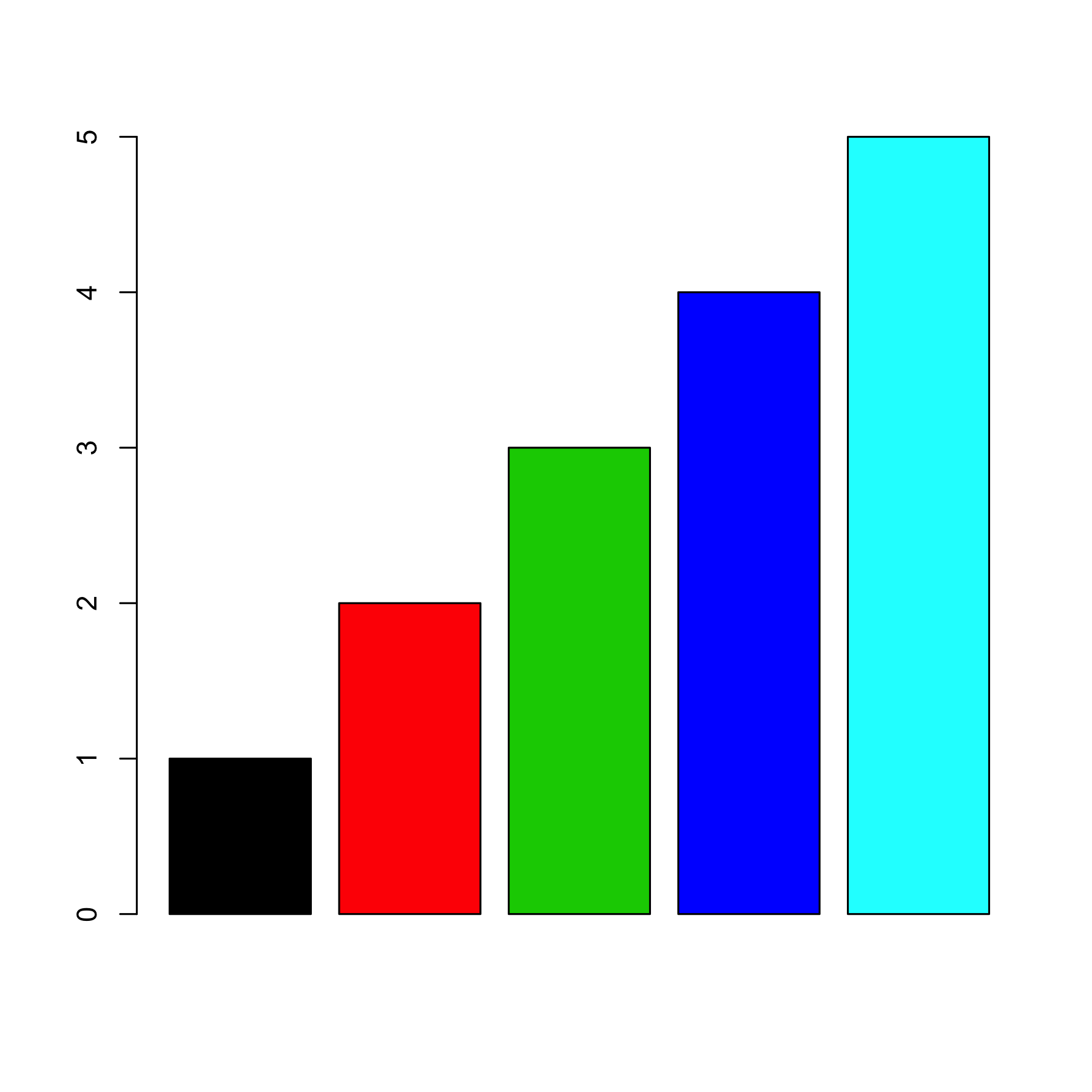 Sepal.LengthSepal.WidthPetal.LengthPetal.WidthSpecies5.13.51.40.2setosa4.93.01.40.2setosa4.73.21.30.2setosa4.63.11.50.2setosa5.03.61.40.2setosa5.43.91.70.4setosa4.63.41.40.3setosa5.03.41.50.2setosa4.42.91.40.2setosa4.93.11.50.1setosa